¡Bienvenida/o a RiiTE!Importante: Todo lo subrayado en amarillo NO debe rellenarseTodo lo subrayado en gris son indicaciones y deben eliminarse. -Suprime esta página antes del envío definitivo-Normas de formatoEl trabajo tendrá una extensión no superior a 6000 palabras. El texto debe estar justificado y con espacio sencillo entre renglones. No hay una estructura fija, pero se recomienda seguir los siguientes apartados: Introducción, Estado del Arte, Método, Resultados, Conclusiones, Discusión, Enlaces, Referencias.Escriba su texto en Arial de 10 Pts, espacio simple. No utilice el doble espaciamiento. Todos los párrafos deberán iniciar con una sangría de 0.75 cm en el primer renglón y justificados. Deje un espacio en blanco entre párrafos. Los títulos de primer nivel, en Arial, negrita de 12 pts, mayúscula, justificado con un espacio en blanco antes y un espacio en blanco después. Los títulos de segundo nivel (1.2, 1.3, etc.) deben ser en Arial, negrita, de 11 pts, en mayúscula, justificado, con un espacio en blanco antes, y un espacio en blanco después. Los títulos de tercer orden no son recomendables (1.2.1, 1.2.2, etc.) pero si es necesario, deben ser en Arial de 10 pts, en negritas, minúscula, justificado con un espacio en blanco antes, y un espacio en blanco después. Todos los gráficos, figuras y tablas se deben centrar. Todo debe de incluirse en el cuerpo del artículo. No colocar elementos visuales antes de su primera mención en el texto (entre paréntesis). Los títulos de gráficos, figuras y tablas deben ser en Arial de 9 Puntos y en cursiva. Use mayúsculas sólo en la primera palabra de cada título de las Figuras y de las Tablas. Las figuras y las tablas se deben numerar separadamente. Por ejemplo: “Figura 1. Los títulos de la figura deberán estar centrados debajo de las figuras. Los títulos de las tablas deberán estar centrados arriba de las tablas". Los ejes de las figuras deberán tener nombres y no símbolos. Está permitido si es necesario que sus figuras, gráficos y tablas sean de página completa. Enmarque las figuras con líneas de 1 punto de grosor. El título de las tablas se coloca sobre ellas, mientras que el de las figuras se coloca debajo.Las citas y/o referencias se colocarán como indican las normas APA 6.ª Ed. Dentro del texto: (Apellido y Apellido, Año) en citas no textuales y si son textuales (Apellido y Apellido, Año, p. xx). Evite notas a pie de página, mejor dentro un paréntesis. Defina las abreviaturas y acrónimos la primera vez que sean utilizados en el texto. Evite emplear abreviaturas en el título, salvo que resulte imprescindible.Título castellano (Arial 14, negrita)Título en inglés (Arial 12, negrita)Nombre y apellidos autor1  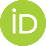 InstituciónCorreo electrónicoNombre y apellidos autor2  InstituciónCorreo electrónicoRecibido: xx/xx/xxxxAceptado: xx/xx/xxxxPublicado: xx/xx/xxxxRESUMEN El resumen deberá estar escrito en Arial, 9 Pts, y justificado. Debe ser redactado de manera directa recogiendo el propósito de la investigación, los aspectos metodológicos importantes, y el resultado más destacado obtenido. No debe sobrepasar el máximo (300 palabras). PALABRAS CLAVE Entre tres y cinco palabras clave separadas por punto y coma que hayan sido extraídas del Teseauro ERIC.ABSTRACT El abstract debe escribirse en inglés, siendo la traducción del resumen. KEYWORDSLas mismas palabras clave que se han elegido en español traducidas al inglés separadas por punto y coma. CITA RECOMENDADAAutores. (Año). Título del artículo. RIITE. Revista Interuniversitaria de Investigación en Tecnología Educativa, 0, x-xx. Doi: 1. INTRODUCCIÓN Debe ser breve, esclareciendo la naturaleza del problema de investigación y con su correspondiente sustento teórico.Epígrafe segundo nivel 1.1.1. Epígrafe tercer nivel2. MÉTODO La estructura de este apartado se puede organizar en apartados diferentes (objetivos, participantes, enfoque de investigación, procedimiento, etc.) según se justifique en relación al enfoque de investigación y diseño del estudio. 1.1. Epígrafe segundo nivel 1.1.1. Epígrafe tercer nivel 3. RESULTADOS Deben contener una información precisa de los datos contenidos, los resultados principales del estudio o análisis. Los cuadros, diagramas y gráficos deben ser auto-explicativos, deben estar referidos en el texto y colocados lo más cerca posible del texto con el que se relacionan, numerados en arábigos y en orden correlativo.Ejemplos:Tabla 1. xxxxxxxx. 1Notas de formato de tablas: Letra 9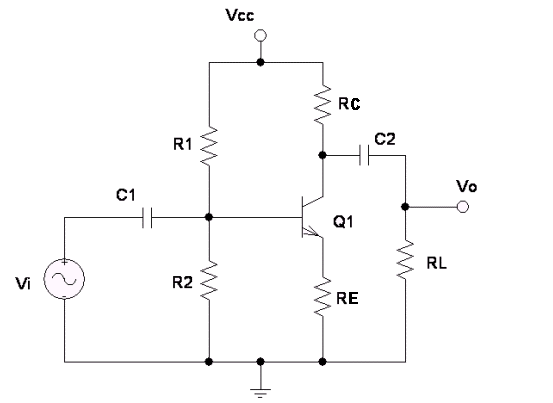            Figura 2. Configuración de emisor comúnEpígrafe segundo nivel 1.1.1. Epígrafe tercer nivel 4. DISCUSIÓN Y CONCLUSIONES Interpretación de los resultados encontrados por el estudio en relación a lo que otros autores han encontrado sobre el tema. Se trata de explicar qué significan los resultados teniendo en cuenta las evidencias disponibles. Además, se deben incluir las potenciales limitaciones del estudio así como las futuras líneas de investigación. Epígrafe segundo nivelEpígrafe tercer nivel5. ENLACES Recursos varios (vídeo; recursos visuales como infografías, presentaciones u otros; el documento completo si está publicado en algún repositorio; una URL sobre el proyecto, si hay; etc.). Será obligatorio un ENLACE a los INSTRUMENTOS de recogida de datos en versión íntegra, para facilitar las réplicas de la investigación.  6. RECONOCIMIENTOS Si es necesario algún reconocimiento o agradecimientos, éstos irán aquí al final, justo antes de las referencias. No es obligatorio, salvo en el caso de proyectos financiados7. REFERENCIAS BIBLIOGRÁFICASSe colocarán como indican las normas APA 6ª edición de 2010 (http://www.apastyle.org/). Y se debe incluir el DOI o una URL acortada siempre que sea posible.  Apellido, A., Apellido, A. y Apellido, A. (año). Título del artículo. Nombre de la revista, vol (nº), pp. x-x. doi: xx.xxxx/xxxx-xxxx.xx.x.xxxApellido, A., Apellido, A. y Apellido, A. (año). Título del artículo. Nombre de la revista, vol (nº), pp. x-x. Recuperado de http://xxxxApellido, A. (año). Título. Ciudad: Editorial.Apellido, A., Apellido, A. y Apellido, A. (año). Título del capítulo. En Apellido, A. (Ed.). Título del libro (pp. xx-xx). Ciudad: Editorial.Apellido, A., Apellido, A., Apellido, A. y Apellido, A. (año, mes). Título de la comunicación. Comunicación Presentada Nombre del Congreso, Lugar. Resumen recuperado de http://xxxxTítulo ley (Información adicional, fecha incluyendo años, mes y día). Nombre de la publicación, Número de la publicación,Fecha de la publicación (en el siguiente orden: año, día y mes).INFORMACIÓN SOBRE LOS AUTORESNombre y apellidos autor (negrita, arial 10)Institución/centro de trabajo (arial, 10)Contenido (Arial 10)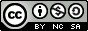 Los textos publicados en esta revista están sujetos a una licencia de Reconocimiento 4.0 España de Creative Commons. Puede copiarlos, distribuirlos, comunicarlos públicamente y hacer obras derivadas siempre que reconozca los créditos de las obras (autoría, nombre de la revista, institución editora) de la manera especificada por los autores o por la revista. La licencia completa se puede consultar en:Licencia Creative Commons Atribución-NoComercial-Compartir por igual 4.0 Internacional.Categoría1CategoríaVariable 1TextoTextoVariable 2TextoTexto